Fiche sur les chocsCHOC ANAPHYLACTIQUECHOC CARDIOGENIQUECHOC HYPOVOLEMIQUECHOC SEPTIQUECHOC ANAPHYLACTIQUE= déséquilibre hémodynamique secondaire à la libération d’histamine leucocytaire en réponse à une réaction Ag-AcCHOC ANAPHYLACTIQUE= déséquilibre hémodynamique secondaire à la libération d’histamine leucocytaire en réponse à une réaction Ag-AcMécanismeCliniqueSignes communs aux états de choc :Signes cutanés. choc « chaud », rougeurs diffuses en phase initiale ( puis retard pouls capillaire, marbrures genoux-coudes, extrémités pâles et froides ).Tachycardie ( > 100 bpm, > de 30% à valeur habituelle, pouls « filant » mal perçu).Polypnée ( FR > 20 cycles/min ).Oligurie ( diurèse < 0,5 ml/kg/h ).PA normale en phase initiale puis chute  collapsus.Grave +++ si :< 40% à valeur habituelle< 90 mmHg de systolique                                                           < 60 mmHg de diastoliqueSignes spécifiques :Contexte de survenue : allergie ( latex +++, antibiotiques, produits iodés ).Signes cutanés : rougeur initiale, urticaire, prurit.Œdème laryngé : œdème de Quincke.Bronchospasme sur œdème bronchique.PA « élargie ».SurveillanceVoies veineuses ( x 2, gros diamètre ).SpO2.Sonde vésicale ( diurèse ).Scope.+/- SNG.TraitementCorriger la défaillance circulatoire :vasodilatation veineuse  remplissage ( cristalloïdes ).Vasodilatation artérielle  adrénaline ( i.v, i.m, endotrachéale ).1 mg dans 10 ml  injecter 1 ml ( = 0,1 mg )Corriger la défaillance respiratoire :Oxygène.+/- corticoïdes.+/- intubation.CHOC CARDIOGENIQUE= baisse du débit cardiaque secondaire à une cardiopathieCHOC CARDIOGENIQUE= baisse du débit cardiaque secondaire à une cardiopathieCausesInfarctus du myocarde.Insuffisance cardiaque terminale.Contusion du myocarde.MécanismecompensatoireLa baisse du débit cardiaque est compensée en augmentant la résistance vasculaire.CliniqueSignes communs aux états de choc :Signes cutanés ( retard pouls capillaire, marbrures genoux-coudes, extrémités pâles et froides ).Tachycardie ( > 100 bpm, > de 30% à valeur habituelle, pouls « filant » mal perçu ).Polypnée ( FR > 20 cycles/min ).Oligurie ( diurèse < 0,5 ml/kg/h ).PA normale en phase initiale puis chute  collapsus.Grave +++ si :< 40% à valeur habituelle< 90 mmHg de systolique                      < 60 mmHg de diastoliqueSignes spécifiques :Contexte de survenue : antécédents cardiaques, embolie pulmonaire.Dyspnée.Turgescence des jugulaires.OAP.SurveillanceECG.SpO2.Sonde vésicale ( diurèse ).Scope.Voies veineuses ( x 2, gros diamètre ).+/- SNG.BiologieCPK-tropo.TraitementBaisse du travail du myocarde :Oxygène.+/- ventilation assistée.Vasodilatation.+/- diurétiques ( souvent non car chute de TA ).Augmentation du débit cardiaque :DOBUTREX® ( dobutamine, inotrope, 5 à 30 μg/kg/min ).CHOC HYPOVOLEMIQUECHOC HYPOVOLEMIQUECAUSESHypovolémie absolue  diminution volume sanguin ( N=70ml/kg )Déficit en Na + H2O ( DEC ).Déficit en Na + protéines ( Brûlures externes et internes ).Déficit en Na + protéines + hémoglobine ( hémorragies ).Hypovolémie relativeSéquestration de sang veineux.Désadaptation contenant-contenu.MECANISMECLINIQUESignes communs aux états de choc :Signes cutanés ( retard pouls capillaire, marbrures genoux-coudes, extrémités pâles et froides ).Tachycardie ( > 100 bpm, > de 30% à valeur habituelle, pouls « filant » mal perçu ).Polypnée ( FR > 20 cycles/min ).Oligurie ( diurèse < 0,5 ml/kg/h ).PA normale en phase initiale puis chute  collapsus.Grave +++ si :< 40% à valeur habituelle< 90 mmHg de systolique< 60 mmHg de diastoliqueSignes spécifiques :Contexte de survenue : chirurgical, médical ( hémorragie digestive, …).PA : TA « pincée », augmentant en position déclive.Veines plates.Pâleur conjonctivale.BIOLOGIEGaz du sang  acidose ( augmentation des lactates ).Bilans :ionogrammes sanguin et urinaire.Protidémie.Urée-créat.NF.TP,TCA.RAI.Rhésus.SURVSpO2.Sonde vésicale ( diurèse ).Scope.Voies veineuses ( x 2 , gros diamètre).+/- SNG.TTTOxygène.Remplissage vasculaire ( cristalloïdes, colloïdes ).Amines vasopressives ( LEVOPHED® ).Traitement de la cause.CHOC SEPTIQUE= déséquilibre hémodynamique dû à la résistance immuno-inflammatoire secondaire à une agression par un agent infectieuxCHOC SEPTIQUE= déséquilibre hémodynamique dû à la résistance immuno-inflammatoire secondaire à une agression par un agent infectieuxMECANISMECLINIQUESignes communs aux états de choc :Signes cutanés. choc « chaud », rougeurs diffuses en phase initiale ( puis retard pouls capillaire, marbrures genoux-coudes, extrémités pâles et froides ).Tachycardie ( > 100 bpm, > de 30% à valeur habituelle, pouls « filant » mal perçu).Polypnée ( FR > 20 cycles/min ).Oligurie ( diurèse < 0,5 ml/kg/h ).PA normale en phase initiale puis chute  collapsus.Grave +++ si :< 40% à valeur habituelle< 90 mmHg de systolique                                                                     < 60 mmHg de diastoliqueSignes spécifiques :Contexte de survenue : infectieux.Evolution de la température : augmentation brutale ( > 38,5 °C ), baisse brutale ( <36 °C ) suivie d’une augmentation ( > 38,5 °C ).Frissons, tremblements.Rougeurs, chaleur cutanée en phase initiale.BIOHémocultures.NF.Autres prélèvements…SURVVoies veineuse ( x 2, gros diamètre ).SpO2.Sonde vésicale ( diurèse ).Scope.+/- SNG.TTTAugmentation de l’oxygénation tissulaire : ventilation assistée.Corriger la volémie :remplissage vasculaire.Traitement de la défaillance circulatoire :Amines vasopressives ( LEVOPHED® ).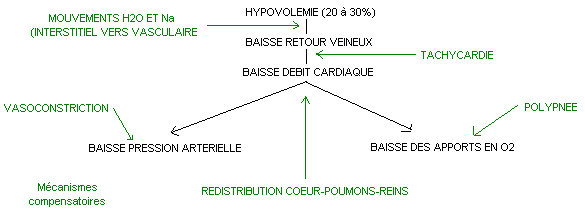 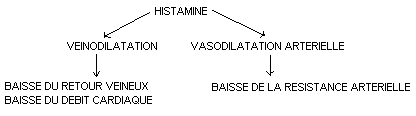 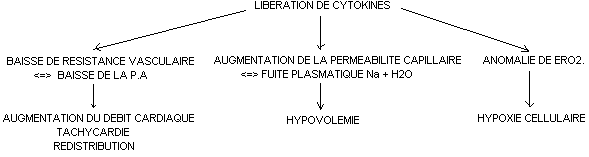 